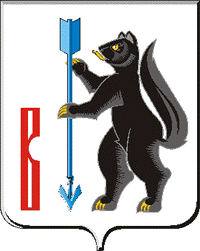 АДМИНИСТРАЦИЯГОРОДСКОГО ОКРУГА ВЕРХОТУРСКИЙП О С Т А Н О В Л Е Н И Еот 14.04.2021г. № 247г. Верхотурье  Об утверждении Плана мероприятий по достижению установленных контрольных показателей, направленных на достижение федеральных показателей по восстановлению численности занятого населения (до уровня 2019 года) к IV кварталу 2021 года в городском округе Верхотурский В соответствии с постановлением Правительства Свердловской области от 22.10.2020г. № 768-ПП «Об утверждении комплекса мероприятий, направленных на восстановление численности занятого населения Свердловской области (до уровня 2019 года) к IV кварталу 2021 года», пунктом 5 раздела I протокола оперативного совещания Правительства Свердловской области от 23.03.2021 № 9-ОП, в целях восстановления численности занятого населения в городском округе Верхотурский, руководствуясь Уставом городского округа Верхотурский,ПОСТАНОВЛЯЮ:1.Утвердить План мероприятий по достижению установленных контрольных показателей, направленных на достижение федеральных показателей по восстановлению численности занятого населения (до уровня 2019 года) к IV кварталу 2021 года в городском округе Верхотурский (прилагается).2. Опубликовать настоящее постановление в информационном бюллетене «Верхотурская неделя» и разместить на официальном сайте городского округа Верхотурский.3.Контроль исполнения настоящего постановления оставляю за собой.Глава городского округа Верхотурский                                                   А.Г. Лиханов